Конспект  ОД   по рисованию ко Дню России  в старшей группе .Цели:  развить творческие способности ребёнка через изобразительную деятельность.Задачи: -расширить кругозор детей о государственной символике;-формировать у детей патриотические чувства, любовь к Родине;-продолжать формировать умение детей работать самостоятельно.Материалы и оборудование:-альбомные листы на каждого ребёнка;- краски гуашевые;- кисточки для красок на каждого ребёнка;       -флаг России;иллюстрация флага.Ход  ОД  детей:Организационный момент:В: Добое утро,ребята!12 июня наша страна отмечает важный государственный праздник - День России. Этот праздник один из "молодых" праздников в нашей стране. В этот день по всей стране проходит множество торжественных и праздничных мероприятий, в которых принимают участие жители нашей страны всех возрастов. Я предлагаю вам тоже внести свою патриотическую лепту и нарисовать Флаг России, хотите попробовать?(ответы детей).Основная часть ОД:В.-Перед тем,как приступим к созданию флагов,давайте вспомним историю Флага России.Послушайте эти строки:Флаг у нас прекрасный –Белый, синий, красный!Белый цвет-березка,Синий - неба цвет.Красная полоска – Солнечный рассвет. В.-Каждый цвет имеет своё значение. Белый цвет – цвет чистоты намерений, миролюбия и мудрости. Синий – цвет неба, воды, моря – символ свободы. Красный – цвет мужества, силы, могущества и жизни.  У меня к вам такой вопрос: – Где вы видели Государственный флаг в нашем городе? (Ответы детей).В.- Флаг развивается над Администрацией нашего города, на общественных зданиях, школах. А еще где можно увидеть Государственный флаг?(ответы детей). Государственный флаг можно увидеть на Кремле в Москве, боевых кораблях и  самолётах российской армии, космических кораблях. Под Российским флагом выступают наши спортсмены на всех спортивных соревнованиях, олимпиадах. На трибунах их встречают болельщики и приветствуют  Российскими флагами. 22 августа ежегодно отмечается День Государственного флага Российской Федерации.В.-перед тем, как приступить к созданию флагов, давайте немного отдохнем и сделаем зарядку.Физминутка: -Ветер веет над полями, И качается трава. (Дети плавно качают руками над головой.)-Облако плывет над нами, Словно белая гора. (Потягивания — руки вверх.)-Ветер пыль над полем носит. Наклоняются колосья — Вправо-влево, взад-вперёд, А потом наоборот. (Наклоны вправо-влево, вперёд-назад.)- Мы взбираемся на холм, (Ходьба на месте.)-Там немного отдохнём. (Дети садятся.)В.-А сейчас, когда вы отдохнули и  все знаете о флаге России предлагаю приступить к работе.Дети приступают к выполнению работ.Итог занятия: работы вывешиваются на доску.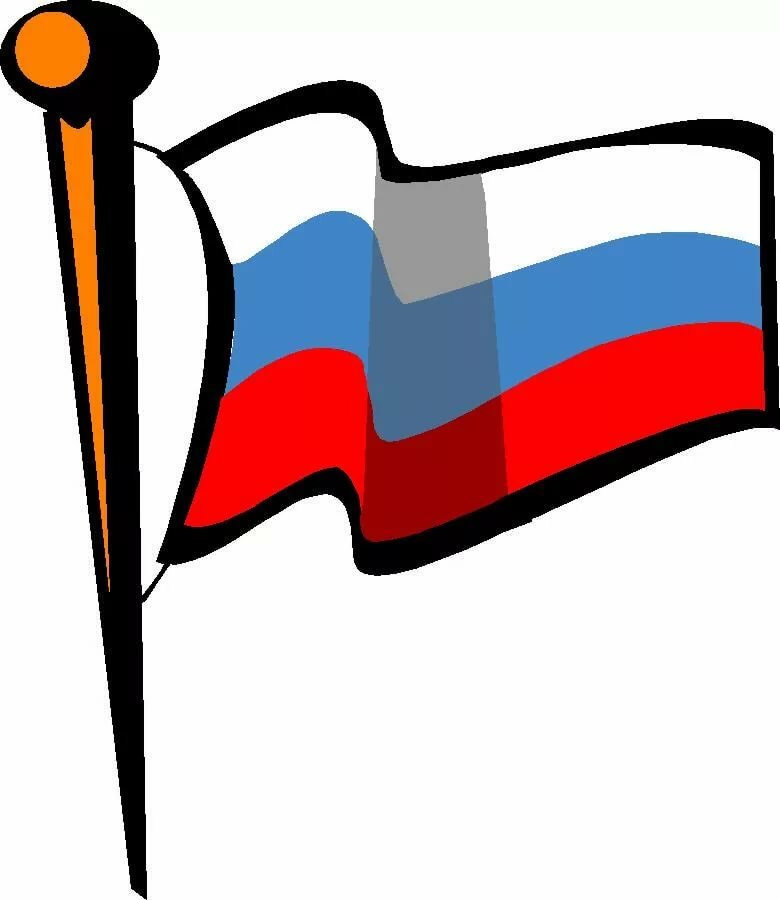 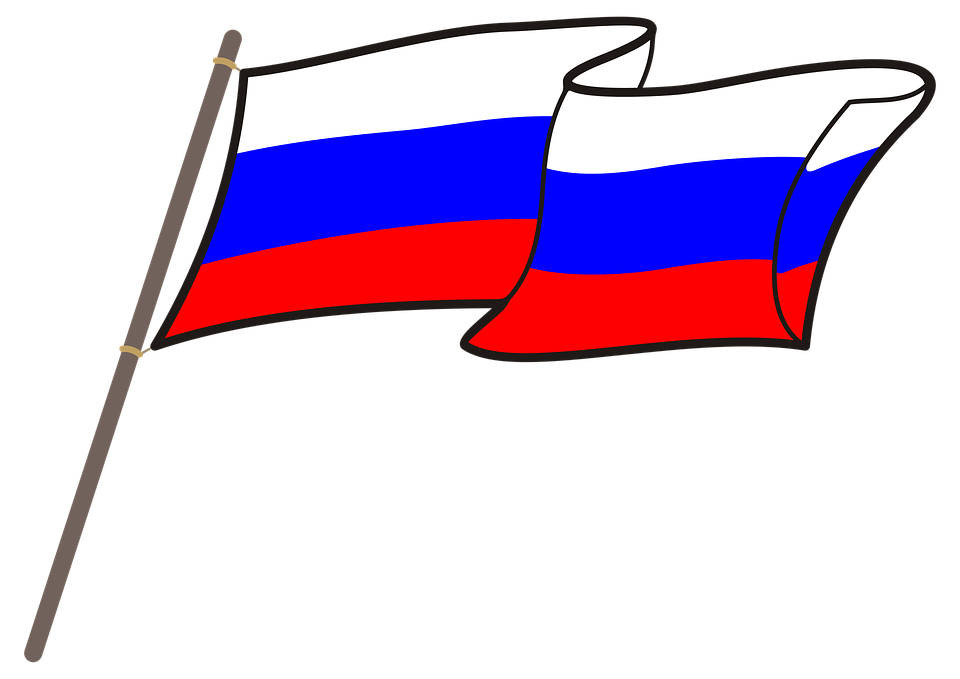 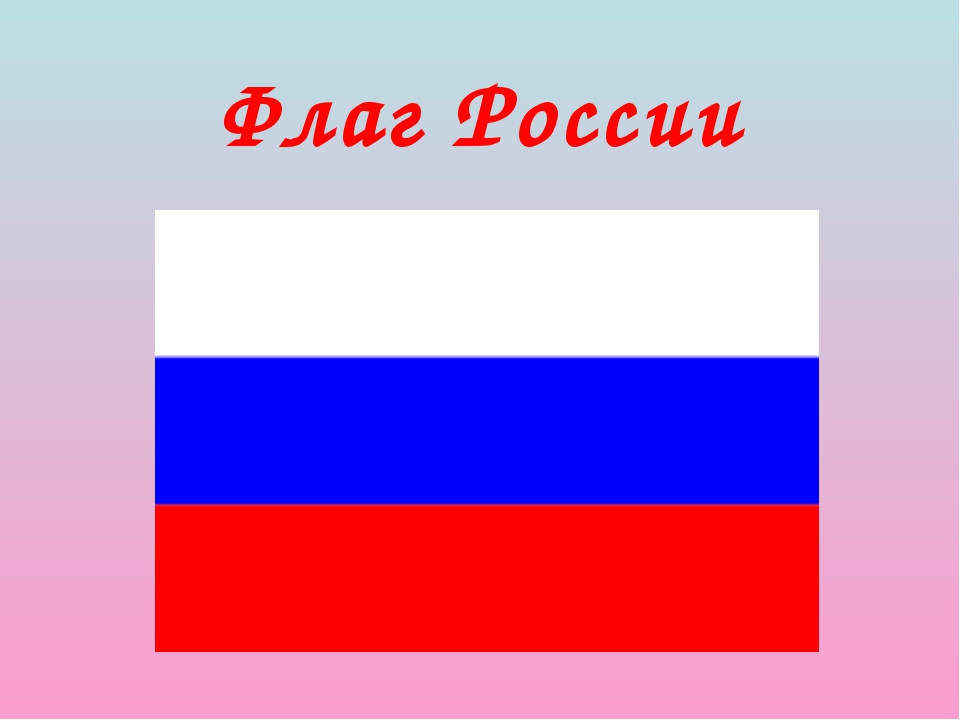 